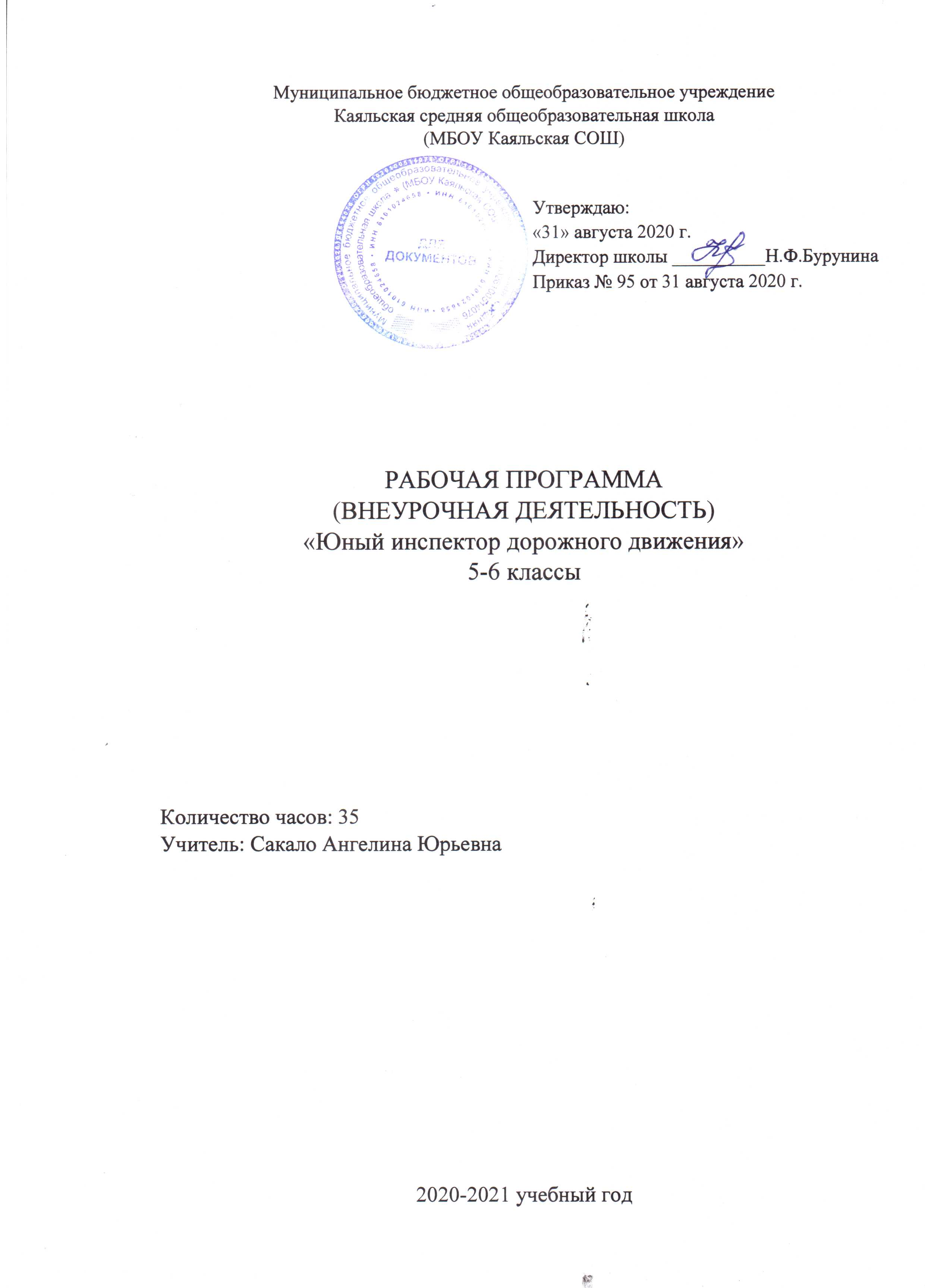 Пояснительная запискаНормативные документы:1. Федеральный закон от 29.12.2012 N 273 -ФЗ " Об образовании в Российской Федерации"2. Устав Муниципального бюджетного общеобразовательного учреждения Каяльской средней общеобразовательной школы3. Образовательная программа основного общего образования Муниципального бюджетного общеобразовательного учреждения Каяльской средней общеобразовательной школы 2020-2021уч.г.4. Положение о рабочей программе учителя5. Учебный план МБОУ Каяльской СОШ на 2020-2021 учебный год6. Календарный график МБОУ Каяльской СОШ на 2020-2021 учебный год.7. Федеральный Закон N 196 от 10 декабря 1995 года «О безопасности дорожного движения» с изменениями от 5 мая 2014 года.Статья 29. Обучение граждан правилам безопасного поведения на автомобильных дорогах. Обучение граждан правилам безопасного поведения на автомобильных дорогах осуществляется организациями, осуществляющими образовательную деятельность, в соответствии с федеральными государственными образовательными стандартами, предусматривающими такое обучение. Разработка комплексного проекта профилактики детского дорожно-транспортного травматизма на период 2013 - 2020 годов, программ, учебно-методических пособий, образовательных ресурсов (в том числе в электронном виде), разработка специализированного интернет-портала по обучению безопасному участию в дорожном движении учащихся, воспитанников дошкольных образовательных учреждений и общеобразовательных учреждений, учреждений дополнительного образования, в том числе с использованием инновационных  образовательных продуктов и современных компьютерных технологий.    Режим занятий - 1 час в неделю, 35 часов в год. На 2020-2021 учебный год в соответствии с календарным учебным графиком.Цель программы - профилактика детского дорожно-транспортного травматизма   Задачи:- Пропагандировать среди школьников правила дорожного движенияРоссийской  Федерации и прививать твердые навыки безопасного поведения на улицах и дорогах;-   Воспитывать у школьников навыки сознательного дисциплинированного поведения на улице, дороге, в транспорте и общественных местах;-   Развивать творческие способности детей и подростков;-   Научить приемам оказания первой доврачебной помощи, пострадавшим в дорожно – транспортных происшествиях; -   Активизировать деятельность отряда ЮИДД  в школе;Планируемые результаты5классУчащиеся научатся:правилам дорожного движения, нормативным документам об ответственности за нарушение ПДД;определять серии дорожных знаков и их представителей;оказанию первой медицинской помощи;Учащиеся получат возможность научиться:управлять велосипедом, самостоятельно планировать агитационно-пропагандистскую работу;работать с Правилами дорожного движения, выделять	нужную	информацию;читать информацию по дорожным знакам;работать по билетам ПДДклассУчащиеся научатся:правилам дорожного движения, нормативным документам об ответственности за нарушение ПДД;определять серии дорожных знаков и их представителей;оказанию первой медицинской помощи;новым формам агитации и пропаганды ПДД;владеть техническим устройством велосипеда;Учащиеся получат возможность научиться:управлять велосипедом, самостоятельно планировать	агитационно-пропагандистскуюработу;работать с Правилами дорожного движения, выделять нужную информацию;читать информацию по дорожным знакам;работать по билетам ПДД;оценить дорожную ситуацию, принять правильное решение;оказать первую медицинскую помощь пострадавшему;3.Содержание курса5– 6  классВводное. Повторение изученногоБезопасный путь из школы домой Улицы с односторонним и двусторонним движением. Правила перехода улицы.Проектная работа по теме: «Безопасный путь домой» Дорожные знаки, их виды.Викторина «Дорожные знаки в загадках и стихах». Проектная работа по теме: «Дорожные знаки» История возникновения светофора.Виды и сигналы светофора.Викторина «Красный, жёлтый, зелёный».Сигналы регулировщика.Практическая работа «Сигналы регулировщика» Проектная работа по теме: «Виды транспорта» Правила поведения в общественном транспорте. Правила ожидания транспорта на остановке.Правила перехода дороги при высадке из транспорта.Проектная работа по теме: «Общественный транспорт».Тесты на знание ПДД.Причины ДТП.Где можно и где нельзя играть.Зимние забавы.Викторина «Где можно кататься на санках и коньках»Движение по улице группами.Разбор дорожных ситуаций.Экскурсия по зимнему городу.Проектная работа по теме: «Зимняя дорога»Игра по ПДД «Подскажи словечко»Музыкальный перекрёсток. Стихи и песни по ПДД.Оказания первой помощи при ДТП (переломы и другие виды травм.)Практическое занятие «Наложение повязок»Игра по Правилам дорожного движения «Счастливый случай» Инструктаж перед каникуламиКалендарно-тематическое планирование№     п/пДата по плануДата по фактуСодержание темы104.094.09Вводное. Повторение изученного.211.0910.09Безопасный путь из школы домой318.0918.09Улицы с односторонним и двусторонним движением.425.0925.09Правила перехода улицы.502.1002.10Проектная работа по теме: «Безопасный путь домой»6-709.1009.10Дорожные знаки, их виды.816.1016.10Викторина «Дорожные знаки в загадках и стихах».923.1023.10Проектная работа по теме: «Дорожные знаки»1013.1113.11История возникновения светофора.1120.1120.11Виды и сигналы светофора.1227.1127.11Викторина «Красный, жёлтый, зелёный».1304.1204.12Сигналы регулировщика.1411.1211.12Практическая работа «Сигналы регулировщика»1518.1218.12Проектная работа по теме: «Виды транспорта»1625.1225.12Правила поведения в общественном транспорте.1715.0115.01Правила ожидания транспорта на остановке.1822.0122.01Правила перехода дороги при высадке из транспорта.1929.0129.01Проектная работа по теме: «Общественный транспорт».2005.0205.02Тесты на знание ПДД.2112.0212.02Причины ДТП.22-2319.0219.02Зимние забавы. Где можно и где нельзя играть.2426.0226.02Викторина «Где можно кататься на санках и коньках»2505.0305.03Движение по улице группами.2612.0312.03Разбор дорожных ситуаций.2719.0319.03Экскурсия по зимнему городу.2802.0402.04Проектная работа по теме: «Зимняя дорога»2909.0409.04Игра по ПДД «Подскажи словечко»3016.0416.04Музыкальный перекрёсток. Стихи и песни по ПДД.3123.0423.04Оказания первой помощи при ДТП3230.0430.04История ГИБДД3307.0507.05Игра по Правилам дорожного движения «Счастливый случай»3414.0514.05Тесты на знание ПДД3521.0521.05Инструктаж перед каникулами.